	8 июня книгочеи посетили Областной Художественный музей. Вниманию детей была предложена лекция «Репрессированные художники Казахстана».  Рассказ о трагичной судьбе Владимира Эйферта, работавшего сначала в Третьяковской галерее, затем в 1941 году депортированного в Караганду на спецпоселение, оставил под большим впечатлением и стал предметом бурного обсуждения среди книгочеев. Неподдельный интерес вызвали подлинные документы о голодоморе в Казахстане, о расстрелах казахстанцев в кровавый 1937 год, о депортации немцев, ингушей, чеченцев, балкарцев. Завершилось мероприятие экскурсией по музею – хранилищу высокого искусства. Рук. отряда Умарова Л.О. 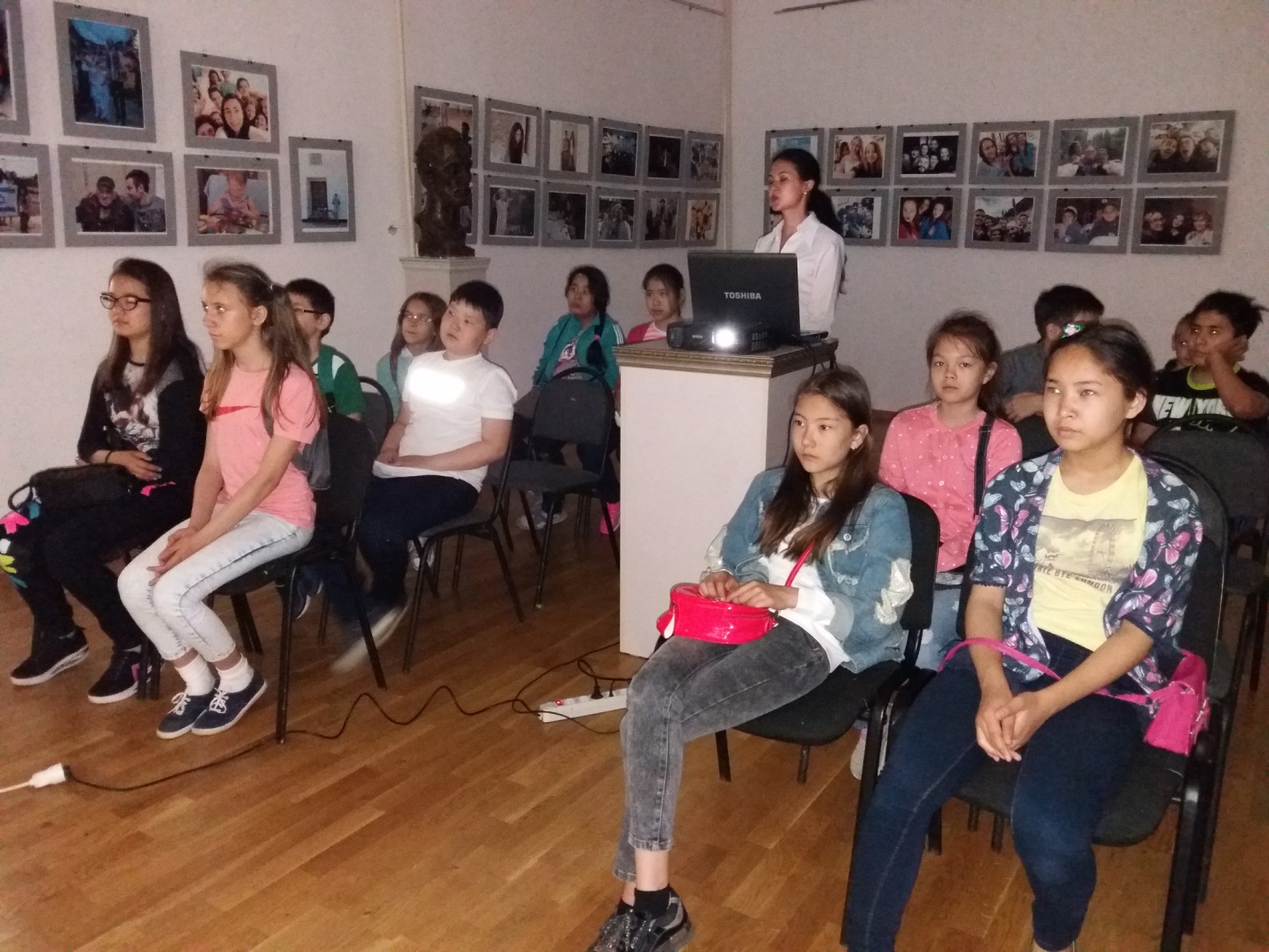 